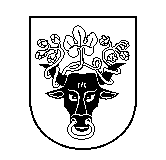 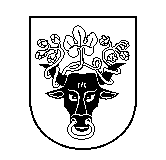 Pasvalio rajono savivaldybės TarybOSPosėdis įvyko 2021 m. sausio 15 d. 13.00–14.00 val.Posėdžio pirmininkė – komiteto pirmininkė Nijolė Matulienė.Posėdžio sekretorė – Savivaldybės mero padėjėja Milda Jarašūnienė.Dalyvavo: Gediminas Andrašūnas, Stanislovas Kiudis, Antanas Sudavičius, Rimas Želvys;Savivaldybės meras Gintautas Gegužinskas, Savivaldybės administracijos direktorius Povilas Balčiūnas, Savivaldybės administracijos direktoriaus pavaduotojas Paulius Petkevičius, Socialinės paramos ir sveikatos skyriaus vyriausioji specialistė Dalia Vasiliūnienė;Tarybos nariai: Gediminas Žardeckas, Stasys Vainauskas, Vilhelminas Janušonis;VšĮ Pasvalio ligoninės vyr. gydytojas Rolandas Rastauskas, VšĮ Pasvalio pirminės asmens sveikatos priežiūros centro vyr. gydytojas Vilius Povilionis.Nedalyvavo: Regina Mitrienė (dėl ligos).Komitete dalyvauja daugiau kaip pusė komiteto narių – kvorumas yra.Posėdžio susirinkimo esmė: Dėl informacijos, susijusius su vakcinacijos dėl Covid-19 ligos (koronaviruso infekcijos) organizavimu Pasvalio rajone.Posėdžio pirmininkė 							                         Nijolė MatulienėPosėdžio sekretorė							                         Milda Jarašūnienėteisėtvarkos ir visuomeninių organizacijų komitetas2021-01-20 Nr. T3-1Pasvalys